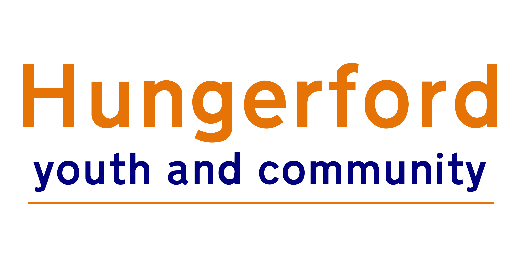 Job Vacancy Youth Worker Part time – 27 hours per week Salary £22,200 pro rata (subject to qualifications and experience) This is an exciting role to support the development of youth work in a vibrant and welcoming youth and community centre. The post has funding secured for three years. The successful candidate will work alongside the Centre Manager and Board of Trustees to develop both open access and targeted provision through the centre and community.For more information including full job description and person specification, please see https://bit.ly/39vOEx7 or email clerk@hungerdfordyc.org.ukTo apply: Please send your CV including contact details for two references, one to be from your current employer if applicable and a short explanation as to why you think you are suitable for this role, to clerk@hungerfordyc.org.ukApplication deadline: Tuesday 1st September 2020Interviews: Friday 11th September 2020